Физика.МагнетизмКраткая спецификация и техтребованияКраткое описание	1Ключевые возможности	2Состав поставки	2Технические требования	5Контакты	5Краткое описаниеVR-курс по физике “Магнетизм” – обучающий комплекс для подготовки учащихся 8-9 классов по темам магнетизма и электромагнитной индукции. Позволяет изучить явления в пространстве, понять связь видимых действий с невидимыми феноменами. Благодаря системе микроуроков позволяет гибко организовывать учебный процесс при первичном изучении материала, повторении и подготовке к экзамену. Видеоролик: https://youtu.be/GwkElcQDgSkПродукт успешно прошел экспертизу РАО и может быть рекомендован для использования в образовательных учреждениях как вспомогательный инструмент.В курсе представлены три типа микроуроков:теория – изучение материала с трёхмерными визуализациями;практика – решение заданий с подсказками;тренировка – решение заданий без подсказок.Ключевые возможностиДля учащегося:Наглядное объяснение физических явлений;Динамичное повествование – виртуальный рассказчик приводит примеры и уменьшает пользователя в отдельные моменты, чтобы поддерживать интерес;Интерактивные задачи – позволяют изучить необходимый материал в увлекательном формате.Для учителей:Безопасная работа с электричеством;Наличие практических заданий ориентированных на подготовку к экзамену;Микроуроки гибко встраиваются в различные методики и этапы проведения занятий;Визуализация опытов, которые сложно показать в школьном кабинете;Доступность использования для детей на домашнем обучении благодаря простоте и мобильности автономных VR-шлемов.Состав поставкиОбучающий комплекс включает в себя уроки по всем основным разделам по теме “Магнетизм. Электромагнитная индукция” в основном общем образовании.ТеорияПостоянные магниты, опыт Ампера, опыт Эрстеда.Правило правой руки, правило правой руки для катушки (соленоида).Сила Ампера, правило левой руки и сила Лоренца.Опыт Фарадея, правило Ленца.ПрактикаПравило правой руки.Опыт Эрстеда.Правило левой руки.Сила Лоренца.Опыт Фарадей.ТренировкаПравило правой руки.Опыт Эрстеда.Правило левой руки.Сила Лоренца.Опыт Фарадей.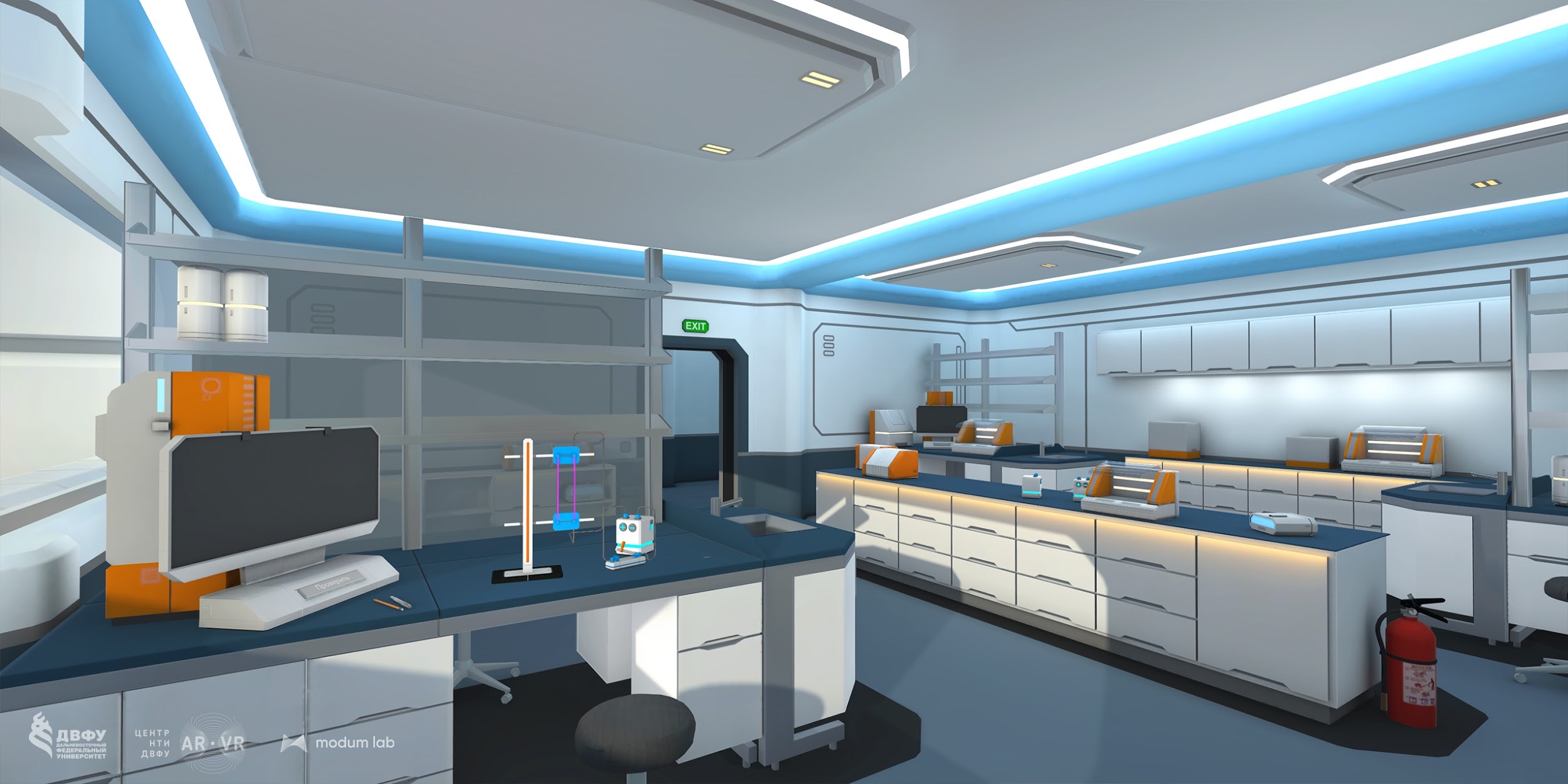 Визуальный стиль виртуальной лаборатории и элементов окружения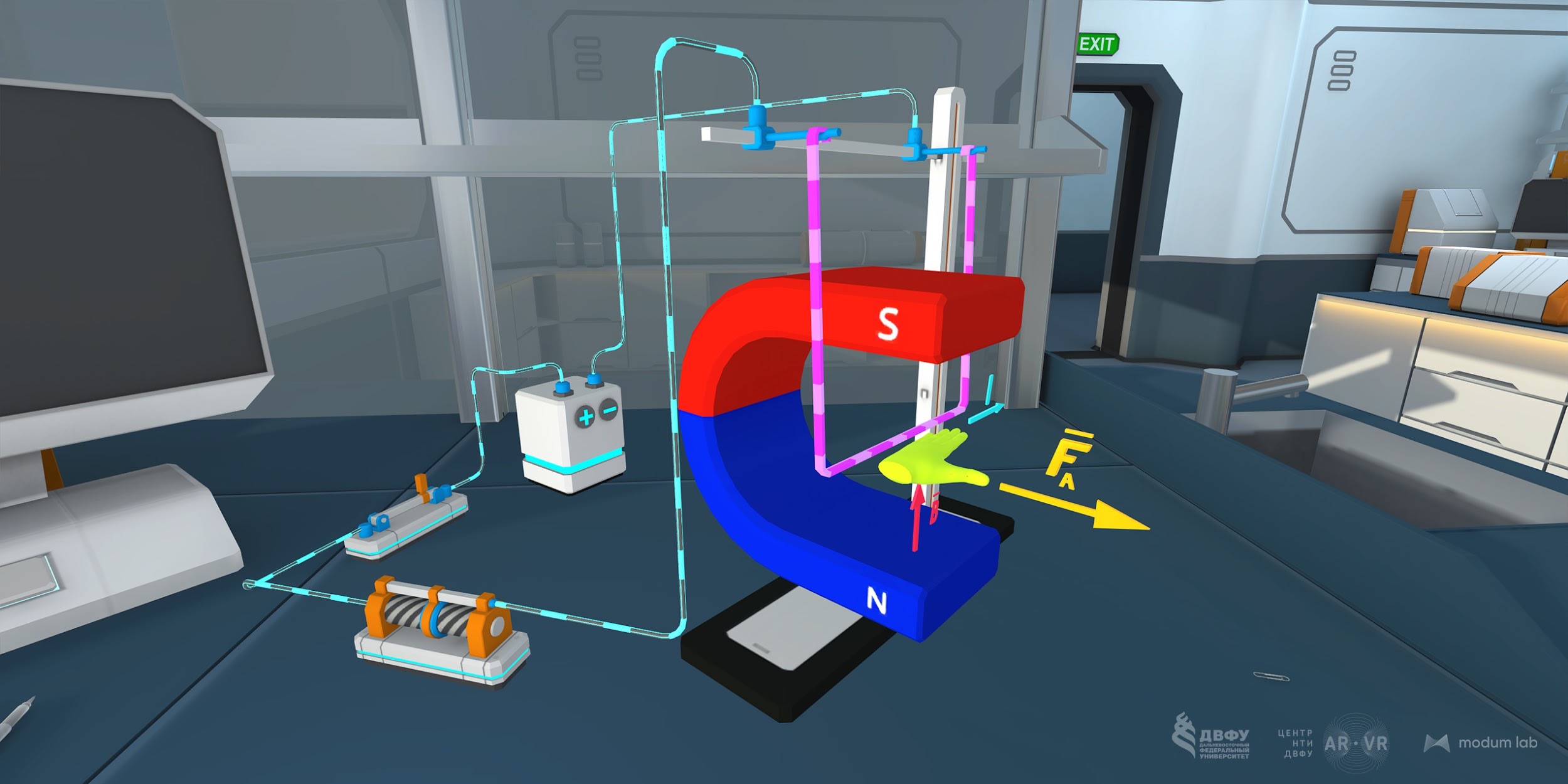 Анимация демонстрации правила левой руки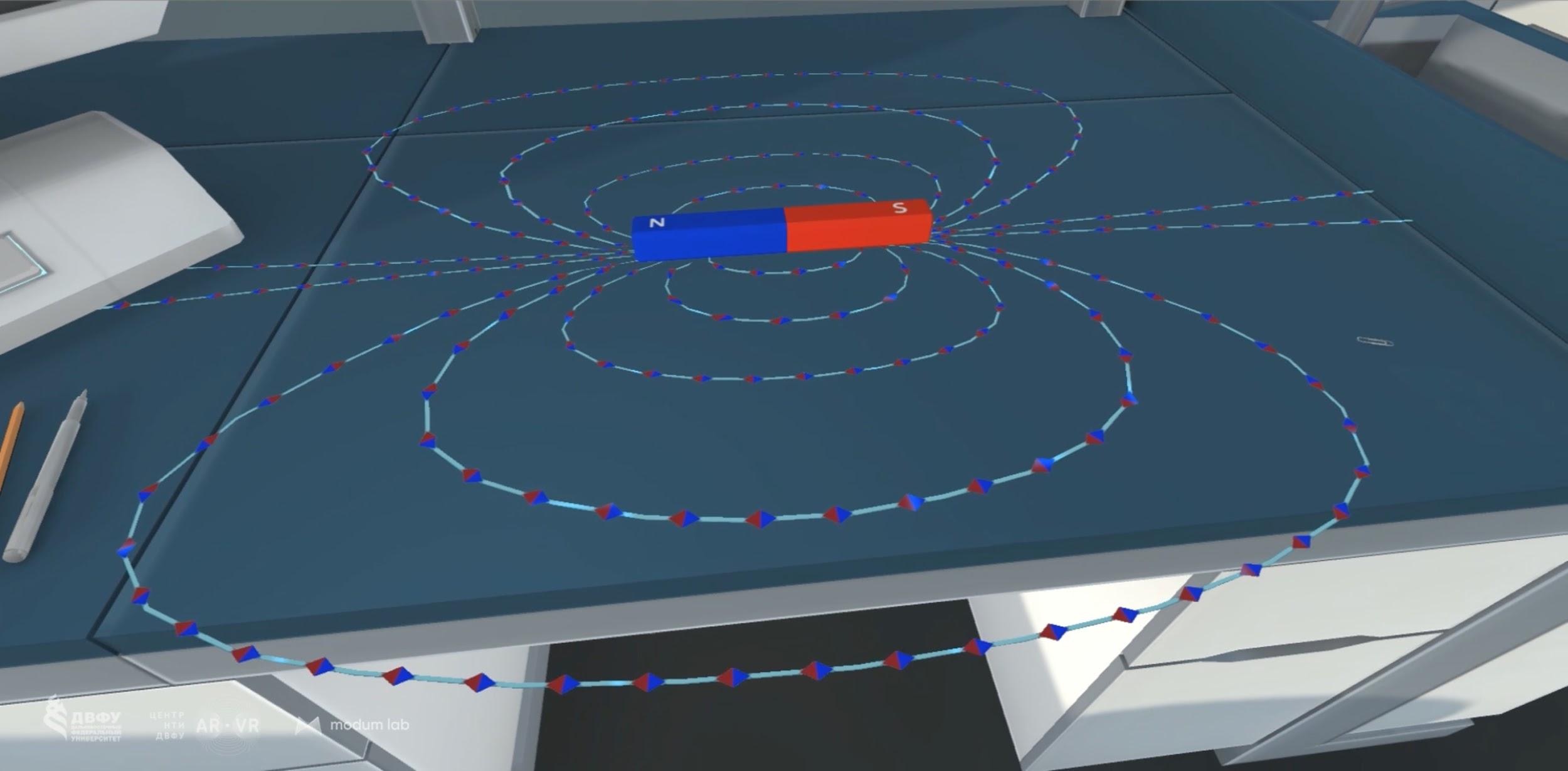 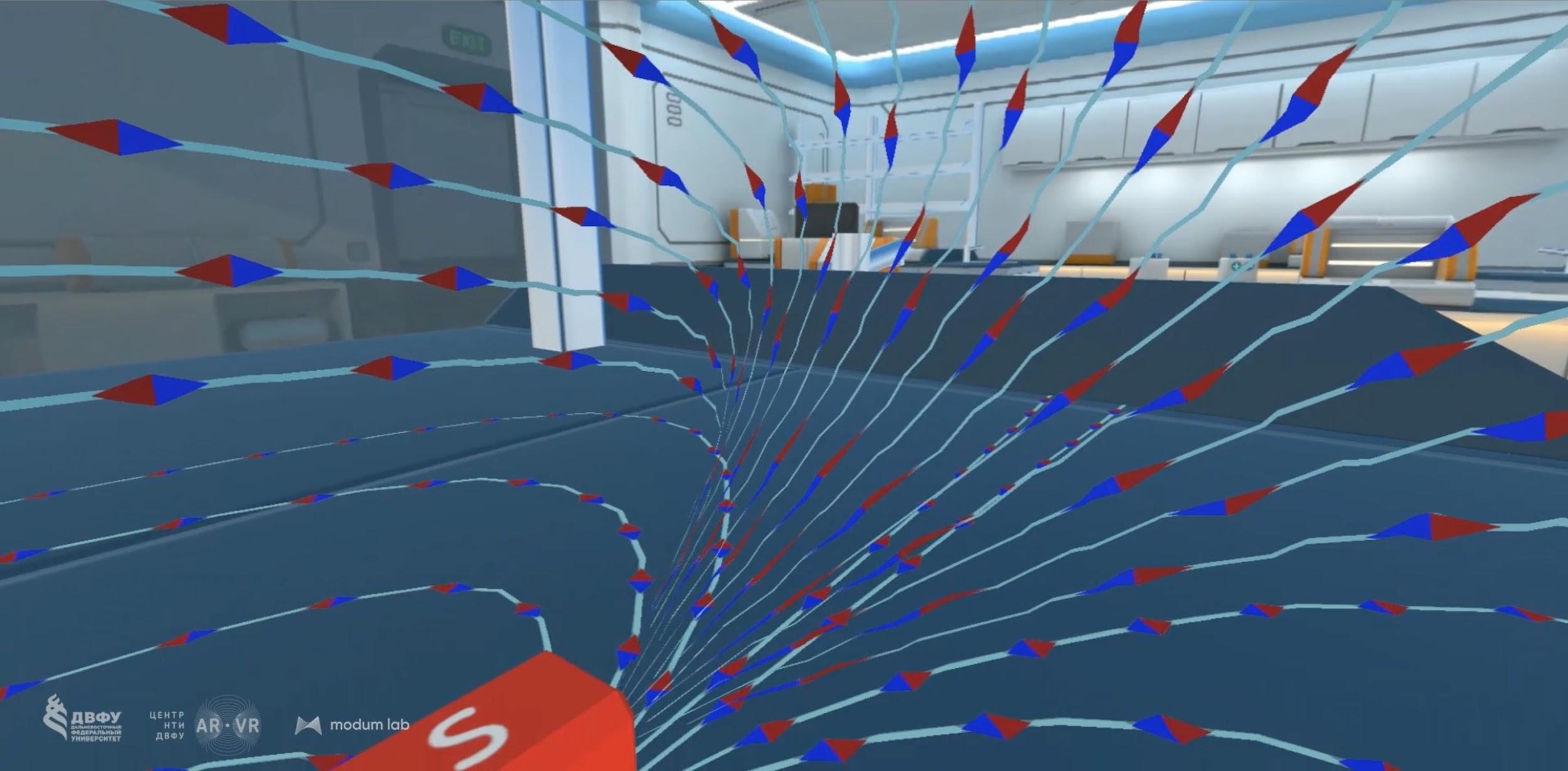 Изменение масштаба окружения для более наглядной демонстрации действия магнитного поля в блоке теории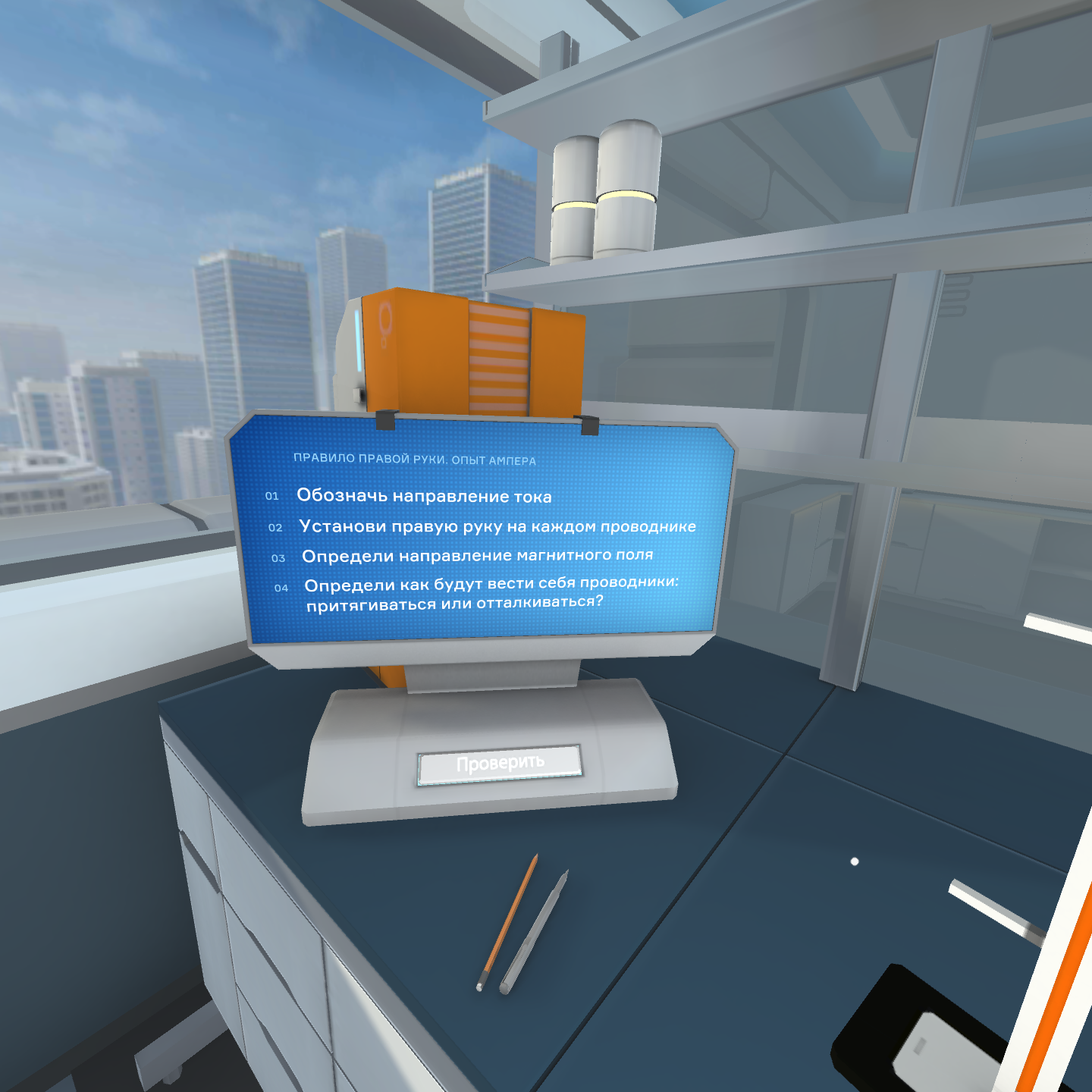 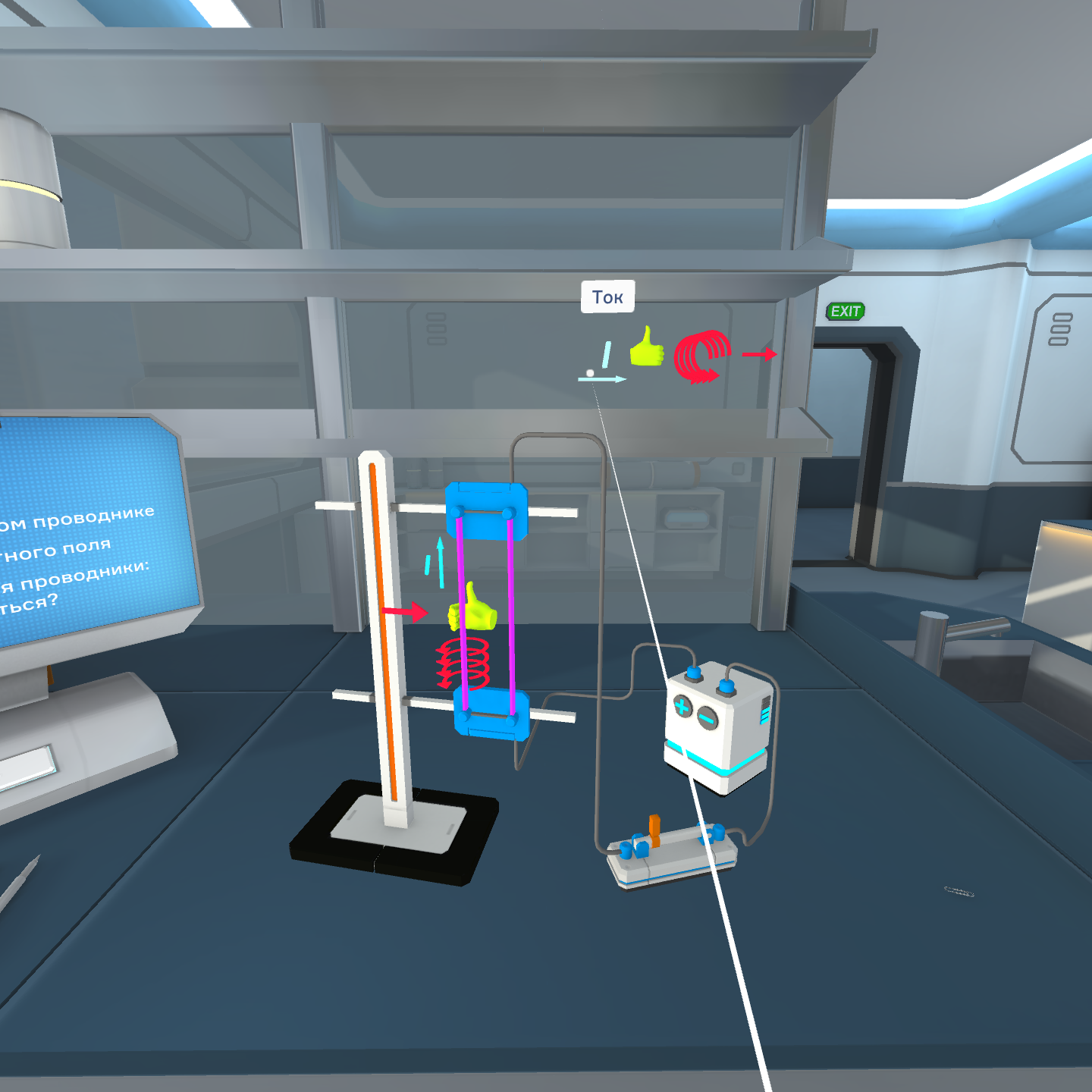 Описание задачи в блоке практики и выбор с помощью контроллера интерактивных элементов для установки в цепи (блок практики)Технические требованияПоддержка мобильных шлемов виртуальной реальности:Vive (Focus, Focus Plus, Focus 3);Pico (G2 4k, Neo 2, Neo 3, Pico 4).Поддержка стационарных шлемов виртуальной реальности:HTC Vive (Vive, Vive Pro, Vive Pro Eye, Cosmos).Возможна адаптация для других моделейДля активации приложения требуется доступ в интернет.Контактыhttps://modumlab.com/educationedu@modumlab.com+7 812 317-70-85